Конспект занятия по чтению художественной литературы «Что за прелесть эти сказки?» (по сказкам А. С. Пушкина)Конспект занятия по чтению художественной литературы «Что за прелесть эти сказки? » (по сказкам А. С. Пушкина)«Речевое развитие» Развивать умение узнавать и называть сказку прививатьлюбовь к творчеству А С Пушкина развивать словарный запас.«Социально-коммуникативное развитие» Воспитание доброжелательногоотношения друг к другу.«Физическое развитие» Воспитывать у детей ловкость, развивать координацию движенийЦель: обеспечение узнавания сказок А. С. Пушкина и героев этих сказок.Задачи:1) Создать условия для узнавания сказок и сказочных персонажей А. С. Пушкина.2) Способствовать развитию памяти, воображения.3) Прививать любовь к творчеству поэта.4) Помочь получить эстетическое наслаждение.Оборудование:Выставка книг:«Сказка о рыбаке и рыбке»«Сказка о мертвой царевне и о семи богатырях»«Сказка о золотом петушке»«Сказка о царе Салтане»Видеоотрывки из мульфильмовРисунки раскраски с героями сказок.1) Вступление (на книжной полке портрет А. С. Пушкина книги со сказками поэта) .Узнали чей это портрет?Рассказ воспитателя о жизни поэта(С показом слайда о месте где рос поэт, село Захарово)Сегодня мы еще раз собрались, для того чтобы поговорить о сказкахА. С. Пушкина. Еще в раннем детстве напевала песни рассказывала необычные истории и сказки его любимая няня-Арина Родионовна. В ее сказках добрые воевали со злыми. Злые были сильными ловкими, а добрым приходилось трудно но в конце концов - Добро побеждало Зло.Став взрослым Пушкин продолжал собирать и записывать народные сказки, а затем сам создал свои чудесные сказки.2) Основная часть:(Звучит музыка «в гостях у сказки»)«Отправляемся друзья.В чудо сказку вы и я.Там экран волшебный естьСказок в нем не перечесть.Выходит кот ученый:Мяу! Сказки Пушкина читали?Да!Ребенок читает стихотворение «У Лукоморья дуб зеленый»(На экране изображение картинки кота идущего по цепи)Физкультминутка. Встаньте около своих мест.Я буду называть персонажей различных сказок и если это герои изсказок Пушкина то вы поднимаетесь на носочки и тяните руки вверх.Но если это герои из других сказок вы приседаете.Черт, лиса, братья-богатыри, поп, комар, Царевна-Лебедь, кот Леопольд, царь Салтан, сестрица Аленушка, Конек-Горбунок, Чебурашка, месяц, журавль, царь Гвидон, Балда.В следующую сказку мы должны угадать. Вы готовы?Выходит ребенок переодетый в старика и читает:Тридцать три года жил я у моряНевод ловил со стихиями споряНевод тянул выбиваясь из сил Но чудесный улов все же я упустил.Ребенок переодетый в старика подходит к избушке где его ждетСтаруха происходит диалог старика и старухи.Воспитатель читает:Вот неделя другая проходит.Еще пуще старуха вздуриласьОпять старика к рыбке«Воротись поклонись рыбкеНе хочу быть столбовою дворянкой.А хочу быть вольною царицей»Испугался старик и взмолился«Что ты баба белены объелась? »Ни ступить не молвить не умеешь!Насмешишь ты целое царство»Осердилась пуще старухаПо щеке ударила мужа.«Как ты смеешь мужик спорить со мноюСо мною дворянкой столбовою?Ступай к морю говорят тебе честьюНе пойдешь поведут поневоле.Старичок отправился к морю.(Почернело синее море)Стал он кликать золотую рыбку.Приплыла к нему рыбка и спросила:«Чего тебе надобно старче? »Ей с поклоном старик отвечает:Смилуйся государыня рыбка!Опять моя старуха бунтует:Уж не хочет быть она дворянкойХочет быть вольною царицей.Отвечает золотая рыбка:«Не печалься ступай себе с богом! »«Добро! Будет твоя старуха царицей! »Три девочки садятся у окна наряженные в костюм русского народаи по очереди читают слова:Три девицы под окном, пряли поздно вечерком,Говорит одна девица:1) Кабы я была царица,То на весь бы мир одна наткала я полотна.2) Если я была царица – говорит ее сестрица,То на весь крещеный мир приготовила я пир.3) Если б я была царица – третья молвила сестрица,Я б для батюшки царя, родила богатыря.Одна девочка встает и спрашивает:«Из какой сказки этот отрывок? »Но ребята, у нас есть еще одна сказка, как она называется?(Книга открыта с иллюстрацией картинки стр 61)1) «А теперь ответе ребята на вопрос, назовите в последовательности в кого превращается царь Гвидон?Комар, муха, шмель.2) «Скажите, к кому он обращался за помощью королевич Елисей, в какой последовательности? » Солнце, месяц, ветер.Ребята, у Пушкина есть еще одна сказка, она называется «Сказка о попе и его работнике Балде»На полке стоят игрушки, встает девочка, одна из девиц и задает вопрос:«Выберете то животное, которое могло Балде обхитрить чертят».Заяц.Встает ребенок, держит в руках корзинку и задает вопрос:«А из какой сказки ребята эти предметы? »(Из корзинки вынимается: яблоко и зеркальце.)А с другими сказками, мы познакомимся на следующих занятиях.Предлагаем вам нарисовать, понравившихся вам героев.Похожие записи:План мероприятий, посвященный празднованию дня рождения А. С. Пушкина. Кроссворд по сказкам А. С. Пушкина.
Знакомство детей средней группы со сказками А. С. ПушкинаВерсия для печати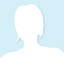 Автор: Ирина Роганова | Все публикацииКонспект занятия по чтению художественной литературы «Что за прелесть эти сказки?» (по сказкам А. С. Пушкина)Опубликовано: 12 марта 2015 в 19:33